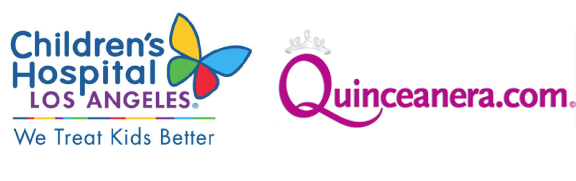 QUINCEANERA.COM Y CHILDREN’S HOSPITAL LOS ANGELES CELEBRAN A UNA PACIENTE SOBREVIVIENTE DE CÁNCER CON UNA FIESTA DE QUINCEAÑERA POR TODO LO ALTOFrida Lagunas lució un vestido de quinceañera donado por el diseñador de celebridades Adan TerriquezLos Angeles, 28 de enero del 2014 - Children’s Hospital Los Angeles y Quinceanera.com llevaron a cabo una celebración muy especial el pasado sábado 25 de enero en el hospital para celebrar a la sobreviviente de cáncer Frida Lagunas, quedando así cumplido su sueño de tener una fiesta de quinceañera estilo Hollywood.Frida tenía tan solo 12 años cuando fue diagnosticada con un tumor cerebral cancerígeno  y solo gracias a su fortaleza, sus ganas de vivir y la increíble labor realizada por el Children's Hospital Los Angeles pudo ganarle la batalla a esta terrible enfermedad. Sin embargo, los gastos y la pesada sombra de la enfermedad hicieron que Frida no pudiera tener a tiempo su fiesta de quinceañera en noviembre pasado cuando cumplió 15 años. Por ello Children’s Hospital Los Angeles y Quinceanera.com se dieron a la tarea de organizar una celebración inolvidable para conmemorar la vida y lucha de esta adolescente. “Este evento significa mucho para nosotros ya que Frida representa las esperanzas y los sueños de tantas jovencitas que luchan por vencer enfermedades serias. Agradecemos la valiosa colaboración de todos los donantes que de forma altruísta han aportado los elementos de la fiesta y a Quinceanera.com por su apoyo para realizar este magnífico evento que es el sueño hecho realidad de Frida”, comentó Dana Valenzuela, Sr. Associate Director de la Fundación Children's Hospital Los Angeles.El evento comenzó a las 12 del mediodía cuando Frida y su familia descendían de una espectacular limosina en las puertas del hospital. Después llegó una emotiva ceremonia religiosa y una glamurosa alfombra roja donde la joven lució un hermoso vestido fucsia de la colección Princesa de Jenni Rivera del diseñador mexicano Adán Terriquez.“Todo esto es una celebración a la vida, y estoy muy contento de haber aportado el vestido, ya que significaba mucho para ella. Cinco personas estuvimos trabajando en este diseño durante día y noche para que Frida pudiera lucir espectacular”, expresó Terriquez.  Por su parte, Martha de la Torre, fundadora y CEO de Quinceanera.com, dijo estar satisfecha y feliz al poder colaborar con este proyecto. “Involucrarnos en esta causa y ayudar a realizar los sueños de las quinceañeras ha sido siempre uno de los objetivos centrales de nuestra compañía. A través de Quinceanera.com, hemos sido y queremos seguir siendo un medio que inspire e influya de manera positiva en las adolescentes latinas para que luchen por alcanzar sus metas”.Erika Garza, conductora de ESPN Deportes, fue la maestra de ceremonias del evento que terminó con la actuación sorpresa de Leonardo Aguilar, hijo del conocido artista mexicano y ganador de varios premios Grammy, Pepe Aguilar, que apareció acompañado de una banda de mariachis y cantó las tradicionales “Mañanitas". Leonardo es uno de los jóvenes embajadores del hospital encargados de concientizar a la  comunidad de lo importante que es apoyar a estos pacientes y a sus familias.Siguiendo el mismo espíritu de gratitud, el doctor Feliciano Serrano, uno de los miembros del grupo filantrópico de ayuda al hospital Los Compadres, hizo una cuantiosa donación al hospital de $10,000 en nombre de Frida, para que otros niños puedan luchar contra enfermedades tan graves como la que ella sufrió.La celebración de quinceañera de Frida Lagunas fue posible gracias al apoyo desinteresado de los siguientes patrocinadores: Children’s Hospital Los Angeles, Quinceanera.com, EC Hispanic Media, Adan Terriquez, Friar Tux, Burbank Marriot Hotel, Carlton Hair Studios, Lupita’s Bakery, Frito Lay, Five Star Limo, Torres Photography, 15|40 Productions, Classic Party Rentals, J & M Entertainment y Taly Taly Catering.Acerca del Children’s Hospital in Los Angeles Children's Hospital Los Angeles ha sido nombrado el mejor hospital infantil en las costa este y se encuentra dentro de los mejores cinco a nivel nacional por su nivel de excelencia. Children’s Hospital alberga The Saban Research Institute, uno de los institutos de investigación pediátrica más grande y productivo en los Estados Unidos. Children’s Hospital es también el mejor hospital de enseñanza a través de su afiliación desde 1932 con Keck School of Medicine en la Universidad del Sur de California (UCS).Acerca de Quinceanera.com 
Quinceañera.com es una plataforma multimedia que integra página web, boletines, una revista impresa, soluciones para teléfonos celulares y eventos en vivo para llegarle a las quinceañeras bilingües y sus familias. Quinceanera.com es un producto de EC Hispanic Media, una compañía que ofrece soluciones de marketing que sirve a la comunidad Latina en Estados Unidos desde 1988. El producto estrella de EC Hispanic Media es la revista El Clasificado, una publicación verificada que cuenta con una circulación semanal de 510,000 ejemplares y se distribuyen en más de 300 ciudades en el sur de California, así como Yuma, Arizona.Contacto:
Para entrevistas o video acerca del evento contacten:Alicia García de Angela, Directora de Relaciones Públicas de EC Hispanic Media y Quinceanera.com a mediarelations@elclasificado.com o 1-800-450-5852.Marlen Bugarin, Sr. Public Relations Officer del Children’s Hospital Los Angeles al (323) 361-5567 o mbugaring@chla.usc.edu.###